О внесении измененийв постановление Администрациигорода Когалымаот 09.07.2021 №1388  В соответствии с пунктом 4 статьи 78.1 Бюджетного кодекса Российской Федерации, Федеральным законом от 12.01.1996 №7-ФЗ «О некоммерческих организациях», постановлением Правительства Российской Федерации от 25.10.2023 №1782 «Об утверждении общих требований к нормативным правовым актам, муниципальным правовым актам, регулирующим предоставление из бюджетов субъектов Российской Федерации, местных бюджетов субсидий, в том числе грантов в форме субсидий, юридическим лицам, индивидуальным предпринимателям, а также физическим лицам - производителям товаров, работ, услуг и проведение отборов получателей указанных субсидий, в том числе грантов в форме субсидий», муниципальной программой «Развитие институтов гражданского общества города Когалыма», утверждённой постановлением Администрации города Когалыма от 02.10.2013 №2811:        1. В постановление Администрации города Когалыма от 09.07.2021 №1388 «Об утверждении порядка предоставления гранта в форме субсидий на реализацию проекта победителям конкурса социально значимых проектов среди социально ориентированных некоммерческих организаций города Когалыма» (далее - постановление) внести следующие изменения:в преамбуле постановления:слова «постановлением Правительства Российской Федерации от 18.09.2020 №1492 «Об общих требованиях к нормативным правовым актам, муниципальным правовым актам, регулирующим предоставление субсидий, в том числе грантов в форме субсидий, юридическим лицам, индивидуальным предпринимателям, а также физическим лицам - производителям товаров, работ, услуг, и о признании утратившими силу некоторых актов Правительства Российской Федерации, отдельных положений некоторых актов Правительства Российской Федерации» заменить словами «постановлением Правительства Российской Федерации от 25.10.2023 №1782 «Об утверждении общих требований к нормативным правовым актам, муниципальным правовым актам, регулирующим предоставление из бюджетов субъектов Российской Федерации, местных бюджетов субсидий, в том числе грантов в форме субсидий, юридическим лицам, индивидуальным предпринимателям, а также физическим лицам - производителям товаров, работ, услуг и проведение отборов получателей указанных субсидий, в том числе грантов в форме субсидий»;         1.1.2. слова «Поддержка развития институтов гражданского общества города Когалыма» заменить словами «Развитие институтов гражданского общества города Когалыма»;        1.1.3. В пункте 3 постановления слова «Сектору по социальным вопросам Администрации города Когалыма (Е.В.Дульцева)» заменить словами «Управлению внутренней политики Администрации города Когалыма (А.В.Захаров)».        1.2. В приложении к постановлению (далее-Порядок):1.2.1. подпункт 1.3.5 пункта 1.3 раздела 1 Порядка изложить в следующей редакции: «1.3.5. Управление внутренней политики Администрации города Когалыма (далее-УВП) - орган, осуществляющий функции по организации и проведению процедуры отбора (далее - уполномоченный орган);».         1.2.2. пункт 2.2 раздела 2 Порядка изложить в следующей редакции:         «2.2. Объявление о проведении конкурса на предоставление гранта  размещается на едином портале, на официальном сайте Администрации города Когалыма в информационно-телекоммуникационной сети «Интернет» (www.admkogalym.ru), а также на информационном сервисе «Единый Личный Кабинет Активиста» по адресу: elkanko.ru (далее – официальный сайт конкурса) за 3 (три ) календарных дня до начала конкурса с указанием:»;         1.2.3. абзац восьмой пункта 2.3 раздела 2 Порядка изложить в следующей редакции:          «- участник отбора не должен находиться в перечне организаций и физических лиц, в отношении которых имеются сведения об их причастности к экстремистской деятельности или терроризму и в составляемых в рамках реализации полномочий, предусмотренных главой VII Устава ООН, Советом Безопасности ООН или органами, специально созданными решениями Совета Безопасности ООН, перечнях организаций и физических лиц, связанных с террористическими организациями и террористами или с распространением оружия массового уничтожения с официального портала Федеральной службы по финансовому мониторингу: www.fedsfm.ru.          Указанные документы (сведения) могут быть представлены Организацией самостоятельно в составе заявки.».1.2.4. пункт 2.3 раздела 2 Порядка дополнить абзацем девятым следующего содержания:«- сведения об отсутствии записей о включении организации – участника отбора  в реестр иностранных агентов на официальном сайте Министерства юстиции Российской Федерации: minjust.gov.ru/ru;»;1.2.5. пункт 2.3 раздела 2 Порядка дополнить абзацем десятым следующего содержания: «- у участника отбора на едином налоговом счете отсутствует или не превышает размер, определенный пунктом 3 статьи 47 Налогового кодекса Российской Федерации, задолженность по уплате налогов, сборов и страховых взносов в бюджеты бюджетной системы Российской Федерации.»;        1.2.6.  пункт 2.8 раздела 2 Порядка изложить в следующей редакции:        «УВП обеспечивает предоставление разъяснений об условиях и порядке предоставления гранта с даты начала приёма заявок до даты завершения приёма заявок для участия в отборе по адресу: город Когалым, улица Дружбы народов, 7, кабинет 407 (понедельник: с 08.30 до 18.00, вторник-пятница: с 08.30 до 17.00, перерыв с 12.30 до 14.00, выходные дни: суббота, воскресенье). Консультации можно получить по телефонам: 8 (34667) 93-620, 8 (34667) 93-751.»;        1.2.7. пункт 5.2 раздела 5 Порядка дополнить абзацем вторым следующего содержания:       «Сведения о принятии отчета заполняются ГРБС по установленной в соглашении форме.»;          1.2.8. по тексту Порядка слова «СпоСВ» заменить словами «УВП».1.3. В приложении 2 к Порядку (далее - приложение):1.3.1. пункт 3.2 раздела 3 приложения изложить в следующей редакции: «Председателем Комиссии является первый заместитель главы города Когалыма.»;1.3.2. абзац седьмой пункта 3.3 раздела 3 приложения изложить в следующей редакции:«- начальник Управления внутренней политики Администрации города Когалыма,».        2. Приложение 1 к порядку изложить в соответствии с приложением к настоящему постановлению.         3. Управлению внутренней политики Администрации города Когалыма (А.В.Захаров) направить в юридическое управление Администрация города Когалыма текст постановления и приложения к нему, его реквизиты, сведения об источнике официального опубликования в порядке и сроки, предусмотренные распоряжением Администрации города Когалыма от 19.06.2013 № 149-р «О мерах по формированию регистра муниципальных нормативно-правовых актов Ханты-Мансийского автономного округа-Югры» для дальнейшего направления в Управление государственной регистрации нормативных правовых актов Аппарата Губернатора Ханты-Мансийского автономного округа-Югры.        4. Опубликовать настоящее постановление и приложение к нему в сетевом издании «Когалымский вестник»: KOGVESTI.RU, ЭЛ №ФС 77 – 85332  от 15.05.2023 и разместить на официальном сайте органов местного самоуправления города Когалыма в информационно-телекоммуникационной сети Интернет (www.admkogalym.ru).        5. Настоящее постановление распространяет своё действие со дня его официального опубликования.        6. Контроль за выполнением настоящего постановления возложить на первого заместителя главы города Когалыма Р.Я.Ярема.Форма заявкидля участия в конкурсе социально значимых проектов среди социально ориентированных некоммерческих организаций города Когалыма(далее - Заявка)Достоверность информации (в том числе документов), предоставленной в составе Заявки, подтверждаю. _________________________ _________       ______________________________(наименование должности                        (подпись)                                         (Ф.И.О.) руководителя  некоммерческой организации)                                                                                        некоммерческой организации)«____» __________ 20___ года   М.П. (при наличии)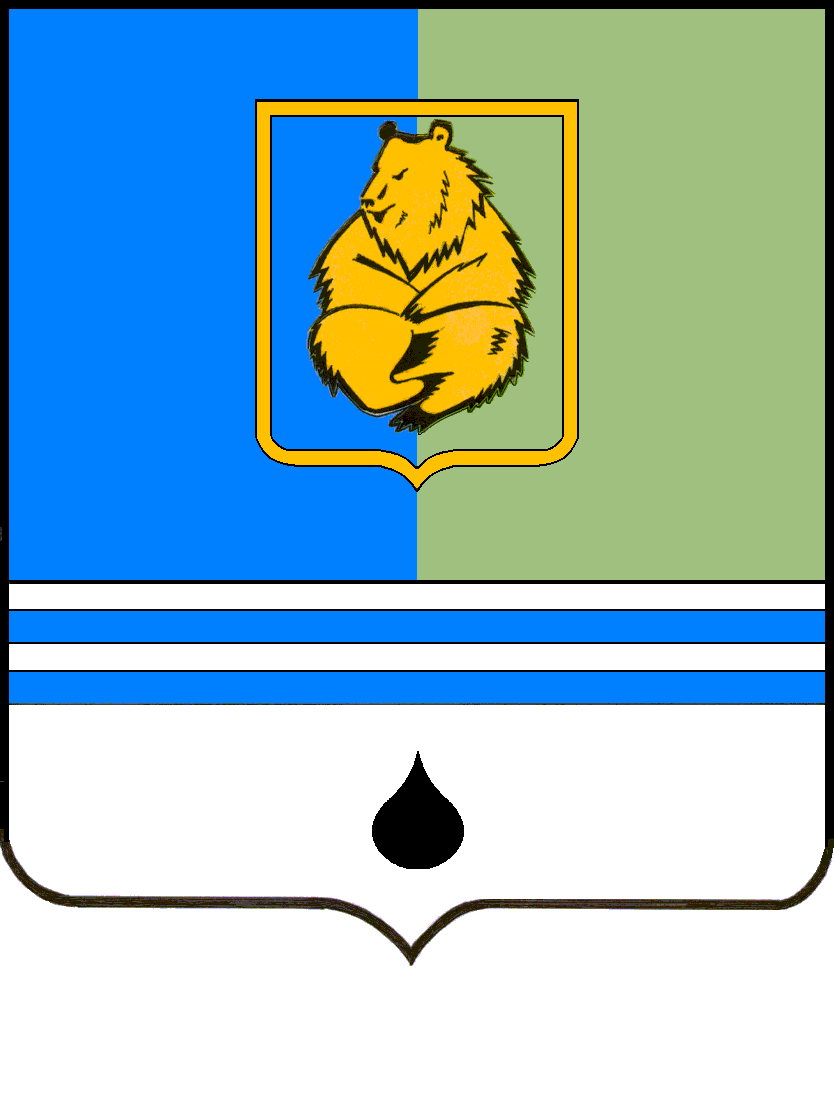 ПОСТАНОВЛЕНИЕАДМИНИСТРАЦИИ ГОРОДА КОГАЛЫМАХанты-Мансийского автономного округа - ЮгрыПОСТАНОВЛЕНИЕАДМИНИСТРАЦИИ ГОРОДА КОГАЛЫМАХанты-Мансийского автономного округа - ЮгрыПОСТАНОВЛЕНИЕАДМИНИСТРАЦИИ ГОРОДА КОГАЛЫМАХанты-Мансийского автономного округа - ЮгрыПОСТАНОВЛЕНИЕАДМИНИСТРАЦИИ ГОРОДА КОГАЛЫМАХанты-Мансийского автономного округа - Югрыот [Дата документа]от [Дата документа]№ [Номер документа]№ [Номер документа]Приложение к постановлению Администрациигорода КогалымаПриложение к постановлению Администрациигорода Когалымаот [Дата документа] № [Номер документа]Основные параметрыОсновные параметрыКто подает заявку Указать наименование организацииВыберите номинацию (направление) конкурсаСледует выбрать направление, которому преимущественно соответствует планируемая деятельность по проекту.В соответствии с пунктом 1.2 Порядка проекты должны быть направлены на решение социальных проблем, повышение гражданского самосознания, творческой активности, духовно-нравственной, экологической культуры населения города Когалыма, формирование здорового образа жизни, установок толерантного сознания и поведения, социальную поддержку, образование граждан, организацию досуга, сохранение традиций народов, проживающих в городе Когалыме.Информация проектаИнформация проекта«Основная информация»«Основная информация»Название проекта, на реализацию которого запрашивается грант После подачи заявки название проекта изменить нельзяГеография проектаОпишите текстом географию проекта Описание проектаПредставить подробное описание проекта, отражающее основную идею проекта и его содержание с указанием участников и наиболее значимых ожидаемых результатовСрок реализации проекта Указывается дата начала и дата окончания (ДД.ММ.ГГГГ.)Срок реализации проекта должен начинаться не ранее 1 января и завершиться не позже 5 августа года, следующего за годом, в котором с получателем гранта заключается соглашение Обоснование социальной значимости проектаСледует подробно описать проблемы целевой группы, которые планируется решить в рамках проекта. Если целевых групп несколько - необходимо описать проблемы каждой из нихЦелевая аудитория  проектаПредлагается выбрать из списка и описать текстом целевую аудиторию (или несколько целевых групп – людей) на решение или смягчение проблемы которой направлен проект.Цель проектаСледует указать не более 3 целей проекта (как правило, формулируется одна цель проекта, напрямую связанная с целевой группой, направленная на решение или смягчение актуальной социальной проблемы этой группы и достижима к моменту завершения проекта).Задачи проектаСледует перечислить только те задачи, которые будут способствовать достижению цели проекта.Важно обеспечить логическую связь между задачами и причинами проблем целевых групп.Все задачи необходимо отразить в календарном плане проекта.Форма для заполнения календарного плана проекта в соответствии с представленной в приложении №1 к Заявке.Ожидаемые количественные результаты проектаВыбрать:- количество запланированных в рамках проекта мероприятий; - численность участников и благополучателей проекта;- другие показатели, например, количество привлекаемых волонтеров. Ожидаемые качественные результатыСледует указать результаты, не измеримые в числовых значениях, которые планируется достичь за период реализации проекта и чему он в целом будет способствовать (положительные изменения в социуме, решение конкретных социальных проблем, повышение качества жизни целевой группы и т.п.). Календарный план реализации проекта Заполнить в соответствии с приложением 2 к Заявке и прикрепить в формате pdf к Заявке в соответствующем разделе интерактивной формыИнформация о руководителе проекта Заполнить необходимые данныеИнформация об Организации,                      в том числе полное и сокращённое (при наличии) наименованиеУказать полное наименование организации в точном соответствии с ее уставом, указать сокращённое наименование (при наличии)Основной  государственный регистрационный номер Следует ввести ОГРН организации, внимательно проверить цифрыИдентификационный номер налогоплательщикаВ данном поле должен отображаться корректный ИНН организацииМесто нахождения ОрганизацииУказывается адрес фактического местонахождения организации в городе КогалымеОсновные виды деятельности ОрганизацииИнформация заполняется исходя из видов деятельности, указанных в уставе организацииКонтактный телефонУказать телефон организации, руководителя (сотовый или домашний, по желанию)Адрес электронной почты для направления Организации юридически значимых сообщенийУказать действующую электронную почту Электронная (отсканированная) копия действующей редакции устава Организации (со всеми внесёнными изменениями)Необходимо загрузить файлы отсканированной копии устава Организации  Электронная (отсканированная) копия документа, подтверждающая полномочия лица на подачу заявки от имени Организации, в случае если заявку подает лицо, сведения о котором, как о лице, имеющем право без доверенности действовать  от имени ОрганизацииНеобходимо загрузить файл отсканированной копии документаЭлектронная (отсканированная) копия справки налогового органа, о наличии (отсутствии) задолженности по уплате налогов, сборов, страховых взносовНеобходимо прикрепить электронную (отсканированную) копию  справки на первое число месяца публикации объявления о проведении конкурса Дополнительные материалы         Необходимо прикрепить к заявке копии документов в формате pdf:- копии учредительных документов решение,выписка из протокола об учреждении, избрании на должность, переизбрании, приказы);- свидетельство о внесении записи в  ЕГРЮЛ;выписка из ЕГРЮЛ;- свидетельство о государственной регистрации некоммерческой организациисвидетельство ИНН.- справку учреждения Центрального банка или кредитной организации о реквизитах расчетного или корреспондентского счета участника отбора;- копию согласие на обработку персональных данных в соответствии с приложением 1 к Заявке.        По желанию возможно прикрепление рекомендательных писем, писем поддержки и др.«Бюджет»«Бюджет»Бюджет проекта состоит из расходов необходимых для реализации мероприятий и достижения ожидаемых результатов. Бюджет формируется из запрашиваемой суммы гранта и иных финансовых средств (сумма софинансирования) с указанием направления и статей расходования средств.  В приложении №3 к Заявке приведена примерная форма бюджета проекта.Бюджет проекта состоит из расходов необходимых для реализации мероприятий и достижения ожидаемых результатов. Бюджет формируется из запрашиваемой суммы гранта и иных финансовых средств (сумма софинансирования) с указанием направления и статей расходования средств.  В приложении №3 к Заявке приведена примерная форма бюджета проекта.Оплата товаров, работ и услуг Указывается в соответствии с разделами интерактивной формы заявкиАрендная плата  Указывается в соответствии с разделами интерактивной формы заявкиПрочие расходы, непосредственно связанные с реализацией мероприятия проекта Данное поле является обязательным к заполнению для заявок на конкурс для физических лицНалогиДанное поле является обязательным к заполнению для заявок на конкурс для физических лиц «Команда»«Команда»УчастникиНеобходимо сформировать данные в списке участников 